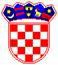        REPUBLIKA HRVATSKA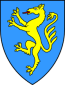                 PRIMORSKO-GORANSKA ŽUPANIJA              ŽUPANIJSKA LUČKA UPRAVA CRESNa temelju članka 62. i članka 63. u svezi članka 79. Zakona o pomorskom dobru i morskim lukama ("Narodne novine" broj 158/03,141/06, 38/09, 123/11, 56/16), članka 12.  Pravilnika o kriterijima za određivanje namjene pojedinog dijela luke otvorene za javni promet županijskog i lokalnog značaja, načina plaćanja veza, uvjete korištenja, te određivanja maksimalne visine naknade i raspodjele prihoda („Narodne novine“ br. 94/07, 79/08, 114/12, 47/13), članka 15. Statuta Županijske lučke uprave Cres,  Upravno vijeće Županijske lučke uprave Cres na sjednici održanoj dana 22. ožujka 2017. godine donijelo jeLUČKE TARIFEOPĆE ODREDBEČlanak 1.	Ovim Lučkim tarifama propisuju se tarife lučkih pristojbi i tarife lučkih naknada koje se plaćaju u lukama otvorenim za javni promet županijskog i lokalnog značaja kojima upravlja Županijske lučka uprava Cres (u daljnjem tekstu: Lučka uprava) Članka 2.	Ove tarife odnose se na cjelokupno lučko područje, osim ako je posebnim tarifama drukčije određeno za pojedinu luku ili za pojedini dio lučkog područja. TARIFE LUČKIH PRISTOJBIČlanka 3.	U lukama otvorenim za javni promet kojim upravlja Lučka uprava brodari, odnosno vlasnici brodova, jahti i brodica dužni su plaćati lučke pristojbe.	Lučke pristojbe su:pristojba za upotrebu obale;brodska ležarina;pristojba za vez.Lučke pristojbe ne plaćaju hrvatski ratni i hrvatski javni brodovi, jahte i brodice.PRISTOJBA ZA UPOTREBU OBALEČlanak 4.Pristojba za upotrebu obale plaća se za brod, jahtu ili brodicu koji koriste operativni dio luke za ukrcavanja ili iskrcavanja putnika, vozila i tereta.Pristojba za upotrebu obale za teretne brodove/brodice određuje se prema: nedjeljivoj toni ukupno ukrcanog/iskrcanog tereta u odnosu na vrstu tereta (generalni, rasuti, tekući itd.), odnosno komada tereta ili teretnih vozila.Pristojba za upotrebu obale za plovila za povremeni prijevoz putnika i jahte koje prevoze putnike određuje se prema nedjeljivom dužnom metru plovila preko svega.Pristojba za upotrebu obale može se ugovoriti s lučkom upravom u paušalnom iznosu za plovila koja obavljaju povremeni prijevoz putnika.Ugovor iz prethodnog stavka sklapa se uz prethodnu suglasnost Upravnog vijeća Lučke upravePristojba za upotrebu obale za brodove koji obavljaju javni pomorski prijevoz određuje se prema ukrcanom putniku i vozilu odnosno postotak od iznosa putne isprave za brodove u lokalnom putničkom prometu.Članak 5.	Utvrđuje se visina lučkih pristojbi za upotrebu obale kako slijedi:BRODSKA LEŽARINAČlanak 6.	Brodsku ležarinu plaća se za brod, jahtu ili brodicu kad koristi operativni dio luke u bilo koju svrhu, osim radi ukrcavanja ili iskrcavanja putnika, tereta i vozila.	Iznimno od odredbe iz stavka 1. ovog članka, kada brod, jahta ili brodica koristi operativni dio luke po nalogu Lučke uprave radi privremene ili povremene nemogućnosti korištenja veza u komunalnom ili nautičkom dijelu luke, za korištenje operativnog dijela luke plaća se pristojba za vez.  Brodska ležarina se određuje prema nedjeljivom danu od dvadesetčetiri sata i nedjeljivom metru dužine broda, jahte ili brodice preko svega i to:kada istekne vrijeme predviđeno pravilnikom kojim se uređuje red u luci za obavljanje lučke operacije;kada brod koristi luku u neku drugu svrhu (npr. opskrba vodom, gorivom itd.).Brodska ležarina može se ugovoriti s lučkom upravom u paušalnom iznosu za plovila koja obavljaju povremeni prijevoz putnika.Ugovor iz prethodnog stavka sklapa se uz prethodnu suglasnost Upravnog vijeća Lučke uprave.Članak 7.	Utvrđuje se visina brodske ležarine kako slijedi:PRISTOJBA ZA VEZČlanak 8.Pristojba za vez plaća se za ribarski brod ili ribarsku brodicu, sportske ili druge brodove i brodice na komunalnom dijelu luke prema ukupnom godišnjem iznosu.Pristojba za vez plaća se za jahtu ili brodicu na nautičkom dijelu luke prema nedjeljivom danu ili mjesecu i nedjeljivom dužnom metru broda, jahte ili brodice preko svega.Pristojba za vez za jahtu ili brodicu na nautičkom dijelu može se odrediti i paušalno dnevno, mjesečno ili godišnje. Pristojba za vez određuje se s obzirom na kategoriju luke, koja se utvrđuje Pravilnikom kojim se uređuje red u lukama.Članak 9.	Utvrđuje se visina pristojbe za vez u komunalnom dijelu luke kako slijedi:       Umirovljenicima se odobrava popust od 25 %, uz predočenje potvrde o mirovini.Članak 10.Utvrđuje se visina pristojbe za vez u nautičkom dijelu luke kako slijedi:Članka 11.	U predjelima dijela luke, u kalendarskom razdoblju od 15. listopada do 15. travnja može se ugovoriti zimovanje, u skladu s odredbama pravilnika koji uređuje red u luci.Članka 12.	Utvrđuje se pristojba za zimovanje u nautičkom dijelu luke kako slijedi:Lučka uprava može s korisnikom ugovorom o zimovanju ugovoriti i niži iznos pristojbe uzimajući u obzir ugovoreno vrijeme zimovanja.	Ugovor iz stavka 1. ovog članka sklapa se uz prethodnu suglasnost Upravnog vijeća Lučke uprave.                                                              Članak 13.            Utvrđuje se pristojba za korištenje veza u dijelu luke za obavljanje gospodarske djelatnosti (najam brodice, taxi boat, prijevoz putnika i sl.) kako slijedi:TARIFE LUČKIH NAKANDAČlanak 14.	Lučke naknade su naknade koje plaćaju korisnici luka za isporučenu usluge.	Gospodarske djelatnosti i pružanje usluga na lučkom području mogu obavljati samo Lučka uprava i gospodarski subjekti na temelju ugovora o koncesiji (u daljnjem tekstu: koncesionari).Članak 15.	Lučka uprava naplaćuje lučke naknade u iznosu utvrđenom ovom Tarifom.	Koncesionari naplaćuju lučke naknade u skladu sa cjenikom lučkih naknada.	Koncesionari samostalno utvrđuju cjenik lučkih naknada, ali one ne mogu biti veće od 250% iznosa lučkih naknada utvrđenih ovim Tarifama. Članak 16.	Koncesionari su dužni javno objaviti svoje cjenike lučkih naknada i njihove izmjene i dopune na oglasnim pločama i internetskim stranicama Lučke uprave.	Koncesionari ne mogu naplaćivati lučke naknade prema cjeniku lučkih naknada i njihovim izmjenama i dopunama prije njihove javne objave u skladu s odredbom stavka 1. ovog članka.Članak 17.	 Utvrđuje se tarifa lučkih naknada za pojedine usluge kako slijedi:Lučka uprava može isporuku jedne i više usluga pojedinom korisniku urediti na temelju ugovora i pritom, s obzirom na količinu usluga i vrijeme trajanja ugovora, ugovoriti paušalni iznos naknada te odobriti popuste na iznose naknada. Ugovor iz prethodnog stavka sklapa se uz prethodnu suglasnost Upravnog vijeća Lučke uprave. Članak 18.	Lučka uprava isporučuje usluge iz članka 17. ovih Tarifa u radnom vremenu utvrđenom pravilnikom koji uređuje red u luci.	Iznimno, Lučka uprava može, na zahtjev korisnika usluge, isporučiti usluge i izvan radnog vremena utvrđenog pravilnikom o redu u luci. U tom slučaju, Lučka uprava može uvećati lučku naknadu za 100%.Članak 19.	Korisnici luka kojima gospodari Lučka uprava obvezni su koristiti usluge prikupljanja krutog i tekućeg otpada.		Pravilnikom kojim se uređuje red u luci određuje se u kojim lukama i njihovim pojedinim dijelovima je obvezno korištenje usluga priveza i odveza.ODREDBE O NAPLATI LUČKIH PRISTOJBI I LUČKIH NAKANDA	Članak 20.	Lučke pristojbe i lučke naknade za usluge koje isporučuje Lučka uprava naplaćuju lučki redari.	Lučki redar dužan je na zahtjev korisnika legitimirati se.	Lučki redar dužan je korisniku luke ispostaviti račun za naplaćenu lučku pristojbu, odnosno lučku naknadu. 	Lučka pristojba i lučka naknada dospijeva na naplatu odmah po ispostavljenom računu, osim ako drukčije nije ugovoreno s Lučkom upravom.	Lučka pristojba i lučka naknada u pravilu se naplaćuje u gotovini.	Pristojba za stalni vez u komunalnom dijelu luka plaća se jednom godišnje, po dostavljenom nalogu za plaćanje pristojbe za stalni vez, na račun Lučke uprave, a najkasnije do 15. rujna tekuće godine. U protivnom se zaračunavaju zatezne kamate.					        Članak 23.	Lučke naknade za usluge koje isporučuju koncesionari na lučkom području iz djelatnosti na temelju koncesije naplaćuju ovlašteni predstavnici koncesionara.	Ovlašteni predstavnik koncesionara dužan je na zahtjev korisnika legitimirati se.Ovlašteni predstavnici koncesionara legitimiraju se na temelju službenih iskaznica koje na zahtjev koncesionara izdaje Lučka uprava.	Ovlašteni predstavnik koncesionara dužan je korisniku luke ispostaviti račun za naplaćenu lučku naknadu.	Dospijeće lučke naknade koncesionar određuje cjenikom lučkih naknada.ZAVRŠNE ODREDBEČlanak 24.	Danom stupanja na snagu ovih Lučkih tarifa prestaje važiti Odluka o visini lučkih pristojbi Klasa: 342-01/15-01-19, Ur.broj:  2170/1-15-62 od 29. svibnja 2015. godine.Članak 25.	Ove Lučke tarife stupanju na snagu 01. travnja 2017. godine.KLASA: 342-01/17-01-14URBROJ: 2170/1-17-01U Cresu, 22. ožujka 2017. godine								Predsjednik Upravnog vijeća							               Marin Gregorović, mag. pol.PUTNIČKI PROMETPUTNIČKI PROMETPUTNIČKI PROMETJAVNI PRIJEVOZ U LINIJSKOM OBALNOM POMORSKOM PROMETU JAVNI PRIJEVOZ U LINIJSKOM OBALNOM POMORSKOM PROMETU JAVNI PRIJEVOZ U LINIJSKOM OBALNOM POMORSKOM PROMETU STAVKAOSNOVAIZNOSPutnik po broju6% od iznosa cijene putne karte s PDV-omOsobni automobil po komadu-broju6% od iznosa cijene putne karte s PDV-omMotocikl, skuter, moped po komadu-broju6% od iznosa cijene putne karte s PDV-omMotocikl s prikolicom, prtljažna kolica po komadu-broju6% od iznosa cijene putne karte s PDV-omKombi, kamp kućica, trajler, karavan – do 5 m dužinepo komadu-broju6% od iznosa cijene putne karte s PDV-omKombi, kamp kućica, trajler, karavan – preko 5 m dužinepo komadu-broju6% od iznosa cijene putne karte s PDV-omAutobus do 30 mjestapo komadu-broju6% od iznosa cijene putne karte s PDV-omAutobuspo komadu-broju6% od iznosa cijene putne karte s PDV-omTeretno vozilo po komadu-broju6% od iznosa cijene putne karte s PDV-omPOVREMENI PRIJEVOZ PUTNIKA U OBALNOM POMORSKOM PROMETU(kružna putovanja)POVREMENI PRIJEVOZ PUTNIKA U OBALNOM POMORSKOM PROMETU(kružna putovanja)POVREMENI PRIJEVOZ PUTNIKA U OBALNOM POMORSKOM PROMETU(kružna putovanja)STAVKAOSNOVAIZNOSPutnička plovila za višednevna-izletnička putovanja u domaćem prometuPo nedjeljivom dužnom metru preko svega dnevno6,00 knPutnička plovila za jednodnevne izlete i taksi u domaćem prometuPo nedjeljivom dužnom metru preko svega dnevno2,00 knTERETNI PROMETTERETNI PROMETTERETNI PROMETTERETNI PROMETTERETNI PROMETTERETNI PROMETSTAVKAOSNOVAIZNOSGeneralni teretpo toni5,00 knIskrcaj ribepo toni2,50 kn		BRODSKA LEŽARINA		BRODSKA LEŽARINA		BRODSKA LEŽARINA		BRODSKA LEŽARINAKATEGORIJA PLOVILAKATEGORIJA LUKEOSNOVAIZNOSBrodovi i brodice za prijevoz putnika te brodovi za prijevoz teretaI. kategorijaPo nedjeljivom danu od 24 sata i nedjeljivom dužnom metru15,00 knBrodovi i brodice za prijevoz putnika te brodovi za prijevoz teretaII. kategorijaPo nedjeljivom danu od 24 sata i nedjeljivom dužnom metru12,00 knBrodovi i brodice za prijevoz putnika te brodovi za prijevoz teretaIII. kategorijaPo nedjeljivom danu od 24 sata i nedjeljivom dužnom metru8,00 knRibarski brodovisve kategorije lukePo nedjeljivom danu od 24 sata i nedjeljivom dužnom metru3,00 knJahte, sportski brodovi i brodice na kružnim putovanjima  ˃ 20 mI. kategorijaPo nedjeljivom danu od 24 sata i nedjeljivom dužnom metru45,00 knJahte, sportski brodovi i brodice na kružnim putovanjima  ˃ 20 mII. kategorijaPo nedjeljivom danu od 24 sata i nedjeljivom dužnom metru40,00 knJahte, sportski brodovi i brodice na kružnim putovanjima  ˃ 20 mIII. kategorijaPo nedjeljivom danu od 24 sata i nedjeljivom dužnom metru35,00 knJahte, sportski brodovi i brodice na kružnim putovanjima  ˂ 20 mI. kategorijaPo nedjeljivom danu od 24 sata i nedjeljivom dužnom metru30,00 knJahte, sportski brodovi i brodice na kružnim putovanjima  ˂ 20 mII. kategorijaPo nedjeljivom danu od 24 sata i nedjeljivom dužnom metru25,00 knJahte, sportski brodovi i brodice na kružnim putovanjima  ˂ 20 mIII. kategorijaPo nedjeljivom danu od 24 sata i nedjeljivom dužnom metru20,00 knPRISTOJBA ZA VEZ U KOMUNALNOM DIJELU LUKEPRISTOJBA ZA VEZ U KOMUNALNOM DIJELU LUKEPRISTOJBA ZA VEZ U KOMUNALNOM DIJELU LUKEPRISTOJBA ZA VEZ U KOMUNALNOM DIJELU LUKEKATEGORIJA PLOVILAKATEGORIJA LUKEOSNOVAIZNOSBrodice duljine od 10 m do 11,99 mI. kategorijaukupno godišnje1.200,00 knBrodice duljine od 10 m do 11,99 mII. kategorijaukupno godišnje1.000,00 knBrodice duljine od 10 m do 11,99 mIII. kategorijaukupno godišnje800,00 knBrodice duljine od 8 m do 9,99 mI. kategorijaukupno godišnje1.000,00 knBrodice duljine od 8 m do 9,99 mII. kategorijaukupno godišnje800,00 knBrodice duljine od 8 m do 9,99 mIII. kategorijaukupno godišnje600,00 knBrodice duljine od 7 m do 7,99 mI. kategorijaukupno godišnje700,00 knBrodice duljine od 7 m do 7,99 mII. kategorijaukupno godišnje500,00 knBrodice duljine od 7 m do 7,99 mIII. kategorijaukupno godišnje400,00 knBrodice duljine od 6 m do 6,99 mI. kategorijaukupno godišnje500,00 knBrodice duljine od 6 m do 6,99 mII. kategorijaukupno godišnje350,00 knBrodice duljine od 6 m do 6,99 mIII. kategorijaukupno godišnje300,00 knBrodice duljine od 5 m do 5,99 mI. kategorijaukupno godišnje400,00 knBrodice duljine od 5 m do 5,99 mII. kategorijaukupno godišnje300,00 knBrodice duljine od 5 m do 5,99 mIII. kategorijaukupno godišnje250,00 knBrodice duljine do 5 mI. kategorijaukupno godišnje300,00 knBrodice duljine do 5 mII. kategorijaukupno godišnje250,00 knBrodice duljine do 5 mIII. kategorijaukupno godišnje200,00 knPROSTOJBA ZA VEZ U NAUTIČKOM DIJELU LUKEPROSTOJBA ZA VEZ U NAUTIČKOM DIJELU LUKEPROSTOJBA ZA VEZ U NAUTIČKOM DIJELU LUKEPROSTOJBA ZA VEZ U NAUTIČKOM DIJELU LUKEKATEGORIJA PLOVILAKATEGORIJA LUKEOSNOVAIZNOSJahte duljine od 20 mI. kategorijaPo nedjeljivom dužnom metru preko svega dnevno45,00 knJahte duljine od 20 mII. kategorijaPo nedjeljivom dužnom metru preko svega dnevno40,00 knJahte duljine od 20 mIII. kategorijaPo nedjeljivom dužnom metru preko svega dnevno35,00 knBrodice i jahte do 19,99 mI. kategorijaPo nedjeljivom dužnom metru preko svega dnevno25,00 knBrodice i jahte do 19,99 mII. kategorijaPo nedjeljivom dužnom metru preko svega dnevno20,00 knBrodice i jahte do 19,99 mIII. kategorijaPo nedjeljivom dužnom metru preko svega dnevno15,00 kn                                             PROSTOJBA ZA VEZ U NAUTIČKOM DIJELU LUKE (PLUTAČE)                                                                           PROSTOJBA ZA VEZ U NAUTIČKOM DIJELU LUKE (PLUTAČE)                                                                           PROSTOJBA ZA VEZ U NAUTIČKOM DIJELU LUKE (PLUTAČE)                                                                           PROSTOJBA ZA VEZ U NAUTIČKOM DIJELU LUKE (PLUTAČE)                              KATEGORIJA PLOVILA  KATEGORIJA LUKEOSNOVAIZNOS        Jahte i brodice                              I. kategorijadnevno50,00 kn        Jahte i brodice                              I. kategorijamjesečno1000,00 kn        Jahte i brodice                             II. kategorijadnevno40,00 kn        Jahte i brodice                             II. kategorijamjesečno800,00 kn        Jahte i brodice                             III. kategorijadnevno30,00 kn        Jahte i brodice                             III. kategorijamjesečno600,00 knPRISTOJBA ZA ZIMOVANJE U NAUTIČKOM DIJELU LUKEPRISTOJBA ZA ZIMOVANJE U NAUTIČKOM DIJELU LUKEPRISTOJBA ZA ZIMOVANJE U NAUTIČKOM DIJELU LUKEKATEGORIJA PLOVILAOSNOVAIZNOSJahte duljine od 20 m i višePo nedjeljivom dužnom metru preko svega mjesečno550,00 knJahte duljine od 16 m do 19,99 mPo nedjeljivom dužnom metru preko svega mjesečno450,00 knJahte duljine do 15,99 mPo nedjeljivom dužnom metru preko svega mjesečno350,00 kn                                 PRISTOJBA ZA VEZ U DIJELU LUKE ZA GOSPODARSKE SVRHE                                 PRISTOJBA ZA VEZ U DIJELU LUKE ZA GOSPODARSKE SVRHE                                 PRISTOJBA ZA VEZ U DIJELU LUKE ZA GOSPODARSKE SVRHE                                 PRISTOJBA ZA VEZ U DIJELU LUKE ZA GOSPODARSKE SVRHEKATEGORIJA PLOVILAKATEGORIJA LUKEOSNOVAIZNOSJahte i brodiceI. kategorijaPo nedjeljivom dužnom metru preko svega / godišnje350,00 kn Jahte i brodiceII. kategorijaPo nedjeljivom dužnom metru preko svega / godišnje300,00 kn Jahte i brodiceIII. kategorijaPo nedjeljivom dužnom metru preko svega / godišnje250,00 knLUČKA USLUGA LUČKA USLUGA LUČKA USLUGA LUČKA USLUGA LUČKA USLUGA TABLICA 1.DIZANJE I SPUŠTANJE U MORE LUČKOM DIZALICOM ILI AUTODIZALICOMTABLICA 1.DIZANJE I SPUŠTANJE U MORE LUČKOM DIZALICOM ILI AUTODIZALICOMTABLICA 1.DIZANJE I SPUŠTANJE U MORE LUČKOM DIZALICOM ILI AUTODIZALICOMTABLICA 1.DIZANJE I SPUŠTANJE U MORE LUČKOM DIZALICOM ILI AUTODIZALICOMTABLICA 1.DIZANJE I SPUŠTANJE U MORE LUČKOM DIZALICOM ILI AUTODIZALICOMKATEGORIJA PLOVILAOSNOVAOSNOVAIZNOSIZNOSBrodice duljine od 5 m Po operaciji dizanja ili spuštanjaPo operaciji dizanja ili spuštanja350,00 kn350,00 knBrodice duljine do 4,99 m Po operaciji dizanja ili spuštanjaPo operaciji dizanja ili spuštanja200,00 kn200,00 knBrodice reg. oznake CSPo operaciji dizanja ili spuštanjaPo operaciji dizanja ili spuštanja100,00 kn100,00 knTABLICA 2.KORIŠTENJE ISTEZALIŠTA TABLICA 2.KORIŠTENJE ISTEZALIŠTA TABLICA 2.KORIŠTENJE ISTEZALIŠTA TABLICA 2.KORIŠTENJE ISTEZALIŠTA TABLICA 2.KORIŠTENJE ISTEZALIŠTA KATEGORIJA PLOVILAOSNOVAOSNOVAIZNOSIZNOSBrodicePo operaciji dizanja ili spuštanjaPo operaciji dizanja ili spuštanja100,00 kn100,00 knTABLICA 3.ISPIRANJE PODVODNOG DIJELA BRODOVA, JAHTI I BRODICA TABLICA 3.ISPIRANJE PODVODNOG DIJELA BRODOVA, JAHTI I BRODICA TABLICA 3.ISPIRANJE PODVODNOG DIJELA BRODOVA, JAHTI I BRODICA TABLICA 3.ISPIRANJE PODVODNOG DIJELA BRODOVA, JAHTI I BRODICA TABLICA 3.ISPIRANJE PODVODNOG DIJELA BRODOVA, JAHTI I BRODICA KATEGORIJA PLOVILAOSNOVAOSNOVAIZNOSIZNOSBrodicePo operaciji Po operaciji 50,00 kn50,00 knTABLICA 4.USLUGA PRIKLJUČKA BRODOVA, JAHTI I BRODICA NA ZA ISPORUKU ELEKTRIČNE ENERGIJETABLICA 4.USLUGA PRIKLJUČKA BRODOVA, JAHTI I BRODICA NA ZA ISPORUKU ELEKTRIČNE ENERGIJETABLICA 4.USLUGA PRIKLJUČKA BRODOVA, JAHTI I BRODICA NA ZA ISPORUKU ELEKTRIČNE ENERGIJETABLICA 4.USLUGA PRIKLJUČKA BRODOVA, JAHTI I BRODICA NA ZA ISPORUKU ELEKTRIČNE ENERGIJETABLICA 4.USLUGA PRIKLJUČKA BRODOVA, JAHTI I BRODICA NA ZA ISPORUKU ELEKTRIČNE ENERGIJEKATEGORIJA PLOVILAOSNOVAOSNOVAIZNOSIZNOSBrodovi i jahte dulji od 20 m Po nedjeljivom dužnom metru preko svega / dnevnoPo nedjeljivom dužnom metru preko svega / dnevno10,00 kn10,00 knBrodovi, brodice i jahte do 19,99 m Po nedjeljivom dužnom metru preko svega / dnevnoPo nedjeljivom dužnom metru preko svega / dnevno5,00 kn5,00 knTABLICA 5.OPSKRBA BRODOVA, JAHTI I BRODICA SLATKOM VODOMTABLICA 5.OPSKRBA BRODOVA, JAHTI I BRODICA SLATKOM VODOMTABLICA 5.OPSKRBA BRODOVA, JAHTI I BRODICA SLATKOM VODOMTABLICA 5.OPSKRBA BRODOVA, JAHTI I BRODICA SLATKOM VODOMTABLICA 5.OPSKRBA BRODOVA, JAHTI I BRODICA SLATKOM VODOMKATEGORIJA PLOVILAOSNOVAOSNOVAIZNOSIZNOSBrodovi, jahte i brodice Po volumenu (1000 l / 1 m3) isporučene slatke vodePo volumenu (1000 l / 1 m3) isporučene slatke vode25,00 kn25,00 knTABLICA 6.KORIŠTENJE LUKE U GOSPODARSKE SVRHE (ambulantne prodaje s veza i sl.)TABLICA 6.KORIŠTENJE LUKE U GOSPODARSKE SVRHE (ambulantne prodaje s veza i sl.)TABLICA 6.KORIŠTENJE LUKE U GOSPODARSKE SVRHE (ambulantne prodaje s veza i sl.)TABLICA 6.KORIŠTENJE LUKE U GOSPODARSKE SVRHE (ambulantne prodaje s veza i sl.)TABLICA 6.KORIŠTENJE LUKE U GOSPODARSKE SVRHE (ambulantne prodaje s veza i sl.)VREMENSKI PERIODOSNOVAOSNOVAIZNOSIZNOStravanj – listopad paušal / dnevnopaušal / dnevno350,00 kn350,00 knstudeni – ožujak paušal / dnevnopaušal / dnevno150,00 kn150,00 knTABLICA 7.PRIKUPLJANJE I OTPREMA KRUTOG I TEKUĆEG  OTPADA S BRODOVA, JAHTI I BRODICATABLICA 7.PRIKUPLJANJE I OTPREMA KRUTOG I TEKUĆEG  OTPADA S BRODOVA, JAHTI I BRODICATABLICA 7.PRIKUPLJANJE I OTPREMA KRUTOG I TEKUĆEG  OTPADA S BRODOVA, JAHTI I BRODICATABLICA 7.PRIKUPLJANJE I OTPREMA KRUTOG I TEKUĆEG  OTPADA S BRODOVA, JAHTI I BRODICATABLICA 7.PRIKUPLJANJE I OTPREMA KRUTOG I TEKUĆEG  OTPADA S BRODOVA, JAHTI I BRODICASTAVKASTAVKAOSNOVAOSNOVAIZNOSBrodovi, jahte i brodiceBrodovi, jahte i brodicePo litri tekućeg otpadaPo litri tekućeg otpada2,00 knBrodovi, jahte i brodiceBrodovi, jahte i brodicePo nedjeljivom dužnom metru preko svega (kruti otpad)Po nedjeljivom dužnom metru preko svega (kruti otpad)2,00 knTABLICA 8.PEIVEZ/ODVEZ BRODOVA, JAHTI I BRODICA PO OPERACIJITABLICA 8.PEIVEZ/ODVEZ BRODOVA, JAHTI I BRODICA PO OPERACIJITABLICA 8.PEIVEZ/ODVEZ BRODOVA, JAHTI I BRODICA PO OPERACIJITABLICA 8.PEIVEZ/ODVEZ BRODOVA, JAHTI I BRODICA PO OPERACIJITABLICA 8.PEIVEZ/ODVEZ BRODOVA, JAHTI I BRODICA PO OPERACIJISTAVKASTAVKAOSNOVAOSNOVAIZNOSBrodovi, jahte i brodice veće od 20 mBrodovi, jahte i brodice veće od 20 mPo nedjeljivom dužnom metru preko svega / dnevnoPo nedjeljivom dužnom metru preko svega / dnevno5,00 knBrodovi, jahte i brodice manje od 20 mBrodovi, jahte i brodice manje od 20 mPo nedjeljivom dužnom metru preko svega / dnevnoPo nedjeljivom dužnom metru preko svega / dnevno2,50 knTABLICA 9.REKLAMNI PANOITABLICA 9.REKLAMNI PANOITABLICA 9.REKLAMNI PANOITABLICA 9.REKLAMNI PANOITABLICA 9.REKLAMNI PANOISTAVKASTAVKAOSNOVAOSNOVAIZNOSUpotreba lučkog područjaUpotreba lučkog područja1 m2  / god.1 m2  / god.200,00 kn